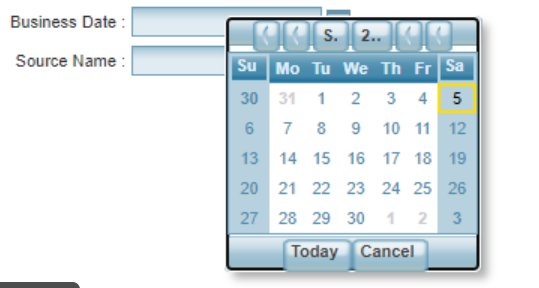 Confirm Prompt – Not Proper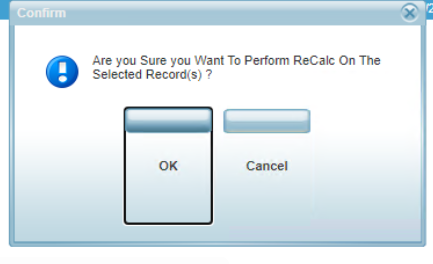 